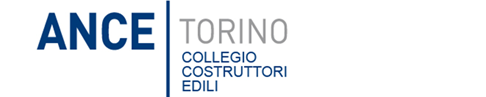 Il recupero dei rifiuti da costruzione e demolizioneCosa cambia con il Decreto 152/2022WEBINAR6 dicembre 2022 – ore 15.30MODULO DI ADESIONEDATI DELL’AZIENDADenominazione …….…………………………………………….………………………..Indirizzo	…………………………………………………………..……Telefono  	………………………………………………………………..E-mail 	………………………………………………………………..NOMINATIVI DEI PARTECIPANTI……………………………………………………………...……………………………………………………………………………………...……………………………………………………………………………...…………………………………………………………………………...La partecipazione al Webinar è gratuita.Per motivi organizzativi le imprese interessate sono invitate a confermare la loro partecipazione entro il 05/12/2022 inviando la scheda compilata (e-mail tecnologico.sicurezza@cce.to.it )